Name: ______________________		Class: ________	Date: _________Carbon-Oxygen Cycle (ELL)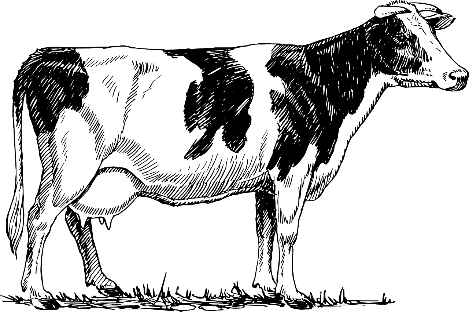 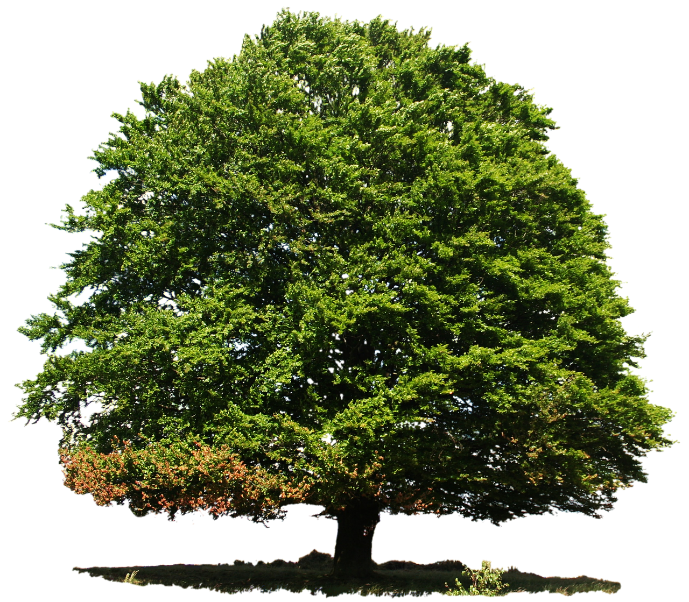 CO2: _____________			    O2: __________________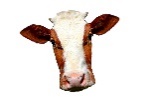 takes in ______________ → Respiration → releases _______________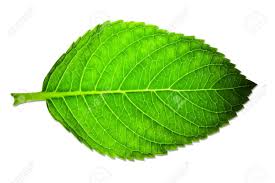 takes in ____________ → Photosynthesis → releases _____________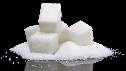 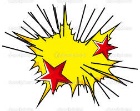 _______________: plants using light energy to make sugars (glucose) from CO2 and water._______________: organisms use Oxygen to release energy from sugars (glucose) and release CO2How do plants and Animals use glucose? Plants use sugars (glucose) for ____________ and _____________.Animals use sugars (glucose) for __________ and _____________.